                                                      ПАСПОРТ №  УТД000042899 / 2014Примечание: I – пар, (кг/ч), II – воздух, (м3/ч), III – вода, (л/ч)Комплектность поставкиОтметки о прохождении приемосдаточных испытанийРУКОВОДСТВО ПО МОНТАЖУ И ЭКСПЛУАТАЦИИРуководство по установке1.Перед установкой удалите из присоединительных фланцев пластиковые заглушки.2.До установки клапана внутренние полости системы должны быть очищены от грязи, окалины, песка и других посторонних частиц, влияющих на работоспособность клапана.3.Клапан устанавливать таким образом, чтобы направление движения среды совпадало с направлением стрелки на корпусе.4.Клапан устанавливать в вертикальном положении колпаком вверх.5.Предохранительный клапан должен устанавливаться на патрубках или на трубопроводах непосредственно присоединенных к защищаемому объекту.6.Сопротивление трубопровода на участке от места присоединения до предохранительного клапана не должно превышать 3% от значения давления начала открытия клапана.7.Установка запорных органов на подводе рабочей среды к клапану запрещается.8.Отбор рабочей среды на подводящем трубопроводе не допускается.9.Пердохранительный клапан должен иметь отводящий трубопровод, предохраняющий персонал от ожогов при срабатывании клапана.10.Установка запорных органов на отводящем трубопроводе запрещается.11.Отвод не должен создавать за клапаном противодавление.12.Для проведения монтажа и эксплуатации допускаются лица прошедшие инструктаж по технике безопасности.13.Отводящий патрубок/трубопровод должен быть оборудован устройством для дренажа конденсата.14.Не допускается к эксплуатации неопломбированный клапан или клапан с поврежденной пломбой.ВНИМАНИЕ! При нарушении потребителем требований по установке клапана производитель не несет гарантийных обязательств.Руководство по эксплуатации, техническому обслуживанию клапанаВНИМАНИЕ!1.Перед началом технического обслуживания убедитесь, что оборудование находится не под давлением.2.Не удаляйте с оборудования ярлык с маркировкой и серийным номером.3.Предохранительный клапан не предназначен для работы с кислородом.Клапан должен эксплуатироваться при давлении и температурах, указанных в настоящем паспорте.При обслуживании клапана во время эксплуатации необходимо соблюдать следующие условия:производить периодические осмотры и техническое освидетельствование в сроки, установленные правилами и нормами организации, эксплуатирующей трубопровод, но не реже одного раза в год;при осмотре проверить общее состояние клапана, состояние крепежных соединений, герметичность уплотнения и прокладок соединений. Меры безопасностиПерсонал, монтирующий или обслуживающий клапан, должен пройти инструктаж по технике безопасности, быть ознакомлен с руководством по эксплуатации и обслуживанию на объекте, иметь индивидуальные средства защиты. При монтаже, эксплуатации и демонтаже необходимо соблюдать правила техники безопасности, установленные на объекте.КонсервацияВременная противокоррозионная защита (консервация) осуществляется в соответствии с ГОСТ 9.014-78. Условия хранения и транспортировкиУсловия хранения продукции в соответствии с ГОСТ 15150-69. Клапаны должны храниться в упаковке предприятия-изготовителя в сухом, прохладном, защищенном от воздействия атмосферных осадков месте. Клапаны транспортируются всеми видами транспорта в соответствии с правилами перевозки грузов, действующих на данном виде транспорта. При транспортировании клапанов должна обеспечиваться защита от механических повреждений и прямого воздействия атмосферных осадков. При транспортировании и хранении клапан должен быть в закрытом положении. Бросать клапаны не допускается.УтилизацияУтилизация изделия производится в соответствии с установленным на предприятии порядком и действующими законодательными актами РФ.  Предприятие-изготовитель не несёт ответственности за утилизацию клапанов.Гарантийные обязательстваГарантийный срок эксплуатации – 12 месяцев с момента ввода в эксплуатацию, но не более 18 месяцев с даты продажи. Гарантия распространяется на оборудование, установленное и используемое в соответствии с правилами пользования, транспортировки, хранения, монтажа и эксплуатации.ВНИМАНИЕ! Сервисный отдел принимает претензии по качеству только при предъявлении паспорта на изделие.Структурная схема обозначения изделия: ТУ 3700-008-81673229-2007Структурная схема обозначения изделия: ТУ 3700-008-81673229-2007Структурная схема обозначения изделия: ТУ 3700-008-81673229-2007Структурная схема обозначения изделия: ТУ 3700-008-81673229-2007Структурная схема обозначения изделия: ТУ 3700-008-81673229-2007Структурная схема обозначения изделия: ТУ 3700-008-81673229-2007Структурная схема обозначения изделия: ТУ 3700-008-81673229-2007Конкретное обозначение изделия: (118 971) ПРЕГРАН КПП 095-04-25-040-040- 10,0  Рср = 10,0 бар   предохранительный клапан Ду1 1/2»х1 1/2» Ру25 tmax=250C    нерж стКонкретное обозначение изделия: (118 971) ПРЕГРАН КПП 095-04-25-040-040- 10,0  Рср = 10,0 бар   предохранительный клапан Ду1 1/2»х1 1/2» Ру25 tmax=250C    нерж стКонкретное обозначение изделия: (118 971) ПРЕГРАН КПП 095-04-25-040-040- 10,0  Рср = 10,0 бар   предохранительный клапан Ду1 1/2»х1 1/2» Ру25 tmax=250C    нерж стКонкретное обозначение изделия: (118 971) ПРЕГРАН КПП 095-04-25-040-040- 10,0  Рср = 10,0 бар   предохранительный клапан Ду1 1/2»х1 1/2» Ру25 tmax=250C    нерж стКонкретное обозначение изделия: (118 971) ПРЕГРАН КПП 095-04-25-040-040- 10,0  Рср = 10,0 бар   предохранительный клапан Ду1 1/2»х1 1/2» Ру25 tmax=250C    нерж стКонкретное обозначение изделия: (118 971) ПРЕГРАН КПП 095-04-25-040-040- 10,0  Рср = 10,0 бар   предохранительный клапан Ду1 1/2»х1 1/2» Ру25 tmax=250C    нерж стПРЕГРАН®  КПП – ХХ - Х – 0Х – ХХ – ХХХ × ХХХ ХХПРЕГРАН®  КПП – ХХ - Х – 0Х – ХХ – ХХХ × ХХХ ХХПРЕГРАН®  КПП – ХХ - Х – 0Х – ХХ – ХХХ × ХХХ ХХПРЕГРАН®  КПП – ХХ - Х – 0Х – ХХ – ХХХ × ХХХ ХХПРЕГРАН®  КПП – ХХ - Х – 0Х – ХХ – ХХХ × ХХХ ХХПРЕГРАН®  КПП – ХХ - Х – 0Х – ХХ – ХХХ × ХХХ ХХПРЕГРАН®  КПП – ХХ - Х – 0Х – ХХ – ХХХ × ХХХ ХХНаименование изделия: Клапан предохранительный пружинный ПРЕГРАН®  КПП 095/097Наименование изделия: Клапан предохранительный пружинный ПРЕГРАН®  КПП 095/097Наименование изделия: Клапан предохранительный пружинный ПРЕГРАН®  КПП 095/097Наименование изделия: Клапан предохранительный пружинный ПРЕГРАН®  КПП 095/097Наименование изделия: Клапан предохранительный пружинный ПРЕГРАН®  КПП 095/097Наименование изделия: Клапан предохранительный пружинный ПРЕГРАН®  КПП 095/097               1            2        3      4     5      6        7         8      9               1            2        3      4     5      6        7         8      9               1            2        3      4     5      6        7         8      9               1            2        3      4     5      6        7         8      9               1            2        3      4     5      6        7         8      9               1            2        3      4     5      6        7         8      9               1            2        3      4     5      6        7         8      9Наименование изделия: Клапан предохранительный пружинный ПРЕГРАН®  КПП 095/097Наименование изделия: Клапан предохранительный пружинный ПРЕГРАН®  КПП 095/097Наименование изделия: Клапан предохранительный пружинный ПРЕГРАН®  КПП 095/097Наименование изделия: Клапан предохранительный пружинный ПРЕГРАН®  КПП 095/097Наименование изделия: Клапан предохранительный пружинный ПРЕГРАН®  КПП 095/097Наименование изделия: Клапан предохранительный пружинный ПРЕГРАН®  КПП 095/097Торговая марка клапана предохранительногоОбозначение типа (клапан предохранительный пружинный ПРЕГРАН®)Обозначение типа срабатывания:09 - пропорциональный49 - полноподъёмныйПрисоединительные патрубки:5 - резьба/резьба6 - фланец/фланец7 - фланец/резьбаМатериал корпуса1 – серый чугун2 – высокопрочный чугун3 – углеродистая сталь4 – нержавеющая сталь5 – латунь6 – латунь/нержавеющая стальНоминальное давление PN, (МПа)Номинальный диаметр входного патрубка DN, (мм)8. Номинальный диаметр выходного патрубка  DN, (мм)9. Давление настройки, (МПа)Торговая марка клапана предохранительногоОбозначение типа (клапан предохранительный пружинный ПРЕГРАН®)Обозначение типа срабатывания:09 - пропорциональный49 - полноподъёмныйПрисоединительные патрубки:5 - резьба/резьба6 - фланец/фланец7 - фланец/резьбаМатериал корпуса1 – серый чугун2 – высокопрочный чугун3 – углеродистая сталь4 – нержавеющая сталь5 – латунь6 – латунь/нержавеющая стальНоминальное давление PN, (МПа)Номинальный диаметр входного патрубка DN, (мм)8. Номинальный диаметр выходного патрубка  DN, (мм)9. Давление настройки, (МПа)Торговая марка клапана предохранительногоОбозначение типа (клапан предохранительный пружинный ПРЕГРАН®)Обозначение типа срабатывания:09 - пропорциональный49 - полноподъёмныйПрисоединительные патрубки:5 - резьба/резьба6 - фланец/фланец7 - фланец/резьбаМатериал корпуса1 – серый чугун2 – высокопрочный чугун3 – углеродистая сталь4 – нержавеющая сталь5 – латунь6 – латунь/нержавеющая стальНоминальное давление PN, (МПа)Номинальный диаметр входного патрубка DN, (мм)8. Номинальный диаметр выходного патрубка  DN, (мм)9. Давление настройки, (МПа)Торговая марка клапана предохранительногоОбозначение типа (клапан предохранительный пружинный ПРЕГРАН®)Обозначение типа срабатывания:09 - пропорциональный49 - полноподъёмныйПрисоединительные патрубки:5 - резьба/резьба6 - фланец/фланец7 - фланец/резьбаМатериал корпуса1 – серый чугун2 – высокопрочный чугун3 – углеродистая сталь4 – нержавеющая сталь5 – латунь6 – латунь/нержавеющая стальНоминальное давление PN, (МПа)Номинальный диаметр входного патрубка DN, (мм)8. Номинальный диаметр выходного патрубка  DN, (мм)9. Давление настройки, (МПа)Торговая марка клапана предохранительногоОбозначение типа (клапан предохранительный пружинный ПРЕГРАН®)Обозначение типа срабатывания:09 - пропорциональный49 - полноподъёмныйПрисоединительные патрубки:5 - резьба/резьба6 - фланец/фланец7 - фланец/резьбаМатериал корпуса1 – серый чугун2 – высокопрочный чугун3 – углеродистая сталь4 – нержавеющая сталь5 – латунь6 – латунь/нержавеющая стальНоминальное давление PN, (МПа)Номинальный диаметр входного патрубка DN, (мм)8. Номинальный диаметр выходного патрубка  DN, (мм)9. Давление настройки, (МПа)Торговая марка клапана предохранительногоОбозначение типа (клапан предохранительный пружинный ПРЕГРАН®)Обозначение типа срабатывания:09 - пропорциональный49 - полноподъёмныйПрисоединительные патрубки:5 - резьба/резьба6 - фланец/фланец7 - фланец/резьбаМатериал корпуса1 – серый чугун2 – высокопрочный чугун3 – углеродистая сталь4 – нержавеющая сталь5 – латунь6 – латунь/нержавеющая стальНоминальное давление PN, (МПа)Номинальный диаметр входного патрубка DN, (мм)8. Номинальный диаметр выходного патрубка  DN, (мм)9. Давление настройки, (МПа)Торговая марка клапана предохранительногоОбозначение типа (клапан предохранительный пружинный ПРЕГРАН®)Обозначение типа срабатывания:09 - пропорциональный49 - полноподъёмныйПрисоединительные патрубки:5 - резьба/резьба6 - фланец/фланец7 - фланец/резьбаМатериал корпуса1 – серый чугун2 – высокопрочный чугун3 – углеродистая сталь4 – нержавеющая сталь5 – латунь6 – латунь/нержавеющая стальНоминальное давление PN, (МПа)Номинальный диаметр входного патрубка DN, (мм)8. Номинальный диаметр выходного патрубка  DN, (мм)9. Давление настройки, (МПа)Предприятие изготовитель: ООО «АДЛ Продакшн», РоссияПредприятие изготовитель: ООО «АДЛ Продакшн», РоссияПредприятие изготовитель: ООО «АДЛ Продакшн», РоссияПредприятие изготовитель: ООО «АДЛ Продакшн», РоссияПредприятие изготовитель: ООО «АДЛ Продакшн», РоссияПредприятие изготовитель: ООО «АДЛ Продакшн», РоссияТорговая марка клапана предохранительногоОбозначение типа (клапан предохранительный пружинный ПРЕГРАН®)Обозначение типа срабатывания:09 - пропорциональный49 - полноподъёмныйПрисоединительные патрубки:5 - резьба/резьба6 - фланец/фланец7 - фланец/резьбаМатериал корпуса1 – серый чугун2 – высокопрочный чугун3 – углеродистая сталь4 – нержавеющая сталь5 – латунь6 – латунь/нержавеющая стальНоминальное давление PN, (МПа)Номинальный диаметр входного патрубка DN, (мм)8. Номинальный диаметр выходного патрубка  DN, (мм)9. Давление настройки, (МПа)Торговая марка клапана предохранительногоОбозначение типа (клапан предохранительный пружинный ПРЕГРАН®)Обозначение типа срабатывания:09 - пропорциональный49 - полноподъёмныйПрисоединительные патрубки:5 - резьба/резьба6 - фланец/фланец7 - фланец/резьбаМатериал корпуса1 – серый чугун2 – высокопрочный чугун3 – углеродистая сталь4 – нержавеющая сталь5 – латунь6 – латунь/нержавеющая стальНоминальное давление PN, (МПа)Номинальный диаметр входного патрубка DN, (мм)8. Номинальный диаметр выходного патрубка  DN, (мм)9. Давление настройки, (МПа)Торговая марка клапана предохранительногоОбозначение типа (клапан предохранительный пружинный ПРЕГРАН®)Обозначение типа срабатывания:09 - пропорциональный49 - полноподъёмныйПрисоединительные патрубки:5 - резьба/резьба6 - фланец/фланец7 - фланец/резьбаМатериал корпуса1 – серый чугун2 – высокопрочный чугун3 – углеродистая сталь4 – нержавеющая сталь5 – латунь6 – латунь/нержавеющая стальНоминальное давление PN, (МПа)Номинальный диаметр входного патрубка DN, (мм)8. Номинальный диаметр выходного патрубка  DN, (мм)9. Давление настройки, (МПа)Торговая марка клапана предохранительногоОбозначение типа (клапан предохранительный пружинный ПРЕГРАН®)Обозначение типа срабатывания:09 - пропорциональный49 - полноподъёмныйПрисоединительные патрубки:5 - резьба/резьба6 - фланец/фланец7 - фланец/резьбаМатериал корпуса1 – серый чугун2 – высокопрочный чугун3 – углеродистая сталь4 – нержавеющая сталь5 – латунь6 – латунь/нержавеющая стальНоминальное давление PN, (МПа)Номинальный диаметр входного патрубка DN, (мм)8. Номинальный диаметр выходного патрубка  DN, (мм)9. Давление настройки, (МПа)Торговая марка клапана предохранительногоОбозначение типа (клапан предохранительный пружинный ПРЕГРАН®)Обозначение типа срабатывания:09 - пропорциональный49 - полноподъёмныйПрисоединительные патрубки:5 - резьба/резьба6 - фланец/фланец7 - фланец/резьбаМатериал корпуса1 – серый чугун2 – высокопрочный чугун3 – углеродистая сталь4 – нержавеющая сталь5 – латунь6 – латунь/нержавеющая стальНоминальное давление PN, (МПа)Номинальный диаметр входного патрубка DN, (мм)8. Номинальный диаметр выходного патрубка  DN, (мм)9. Давление настройки, (МПа)Торговая марка клапана предохранительногоОбозначение типа (клапан предохранительный пружинный ПРЕГРАН®)Обозначение типа срабатывания:09 - пропорциональный49 - полноподъёмныйПрисоединительные патрубки:5 - резьба/резьба6 - фланец/фланец7 - фланец/резьбаМатериал корпуса1 – серый чугун2 – высокопрочный чугун3 – углеродистая сталь4 – нержавеющая сталь5 – латунь6 – латунь/нержавеющая стальНоминальное давление PN, (МПа)Номинальный диаметр входного патрубка DN, (мм)8. Номинальный диаметр выходного патрубка  DN, (мм)9. Давление настройки, (МПа)Торговая марка клапана предохранительногоОбозначение типа (клапан предохранительный пружинный ПРЕГРАН®)Обозначение типа срабатывания:09 - пропорциональный49 - полноподъёмныйПрисоединительные патрубки:5 - резьба/резьба6 - фланец/фланец7 - фланец/резьбаМатериал корпуса1 – серый чугун2 – высокопрочный чугун3 – углеродистая сталь4 – нержавеющая сталь5 – латунь6 – латунь/нержавеющая стальНоминальное давление PN, (МПа)Номинальный диаметр входного патрубка DN, (мм)8. Номинальный диаметр выходного патрубка  DN, (мм)9. Давление настройки, (МПа)Продавец: ________________________________________Продавец: ________________________________________Продавец: ________________________________________Продавец: ________________________________________Продавец: ________________________________________Продавец: ________________________________________Торговая марка клапана предохранительногоОбозначение типа (клапан предохранительный пружинный ПРЕГРАН®)Обозначение типа срабатывания:09 - пропорциональный49 - полноподъёмныйПрисоединительные патрубки:5 - резьба/резьба6 - фланец/фланец7 - фланец/резьбаМатериал корпуса1 – серый чугун2 – высокопрочный чугун3 – углеродистая сталь4 – нержавеющая сталь5 – латунь6 – латунь/нержавеющая стальНоминальное давление PN, (МПа)Номинальный диаметр входного патрубка DN, (мм)8. Номинальный диаметр выходного патрубка  DN, (мм)9. Давление настройки, (МПа)Торговая марка клапана предохранительногоОбозначение типа (клапан предохранительный пружинный ПРЕГРАН®)Обозначение типа срабатывания:09 - пропорциональный49 - полноподъёмныйПрисоединительные патрубки:5 - резьба/резьба6 - фланец/фланец7 - фланец/резьбаМатериал корпуса1 – серый чугун2 – высокопрочный чугун3 – углеродистая сталь4 – нержавеющая сталь5 – латунь6 – латунь/нержавеющая стальНоминальное давление PN, (МПа)Номинальный диаметр входного патрубка DN, (мм)8. Номинальный диаметр выходного патрубка  DN, (мм)9. Давление настройки, (МПа)Торговая марка клапана предохранительногоОбозначение типа (клапан предохранительный пружинный ПРЕГРАН®)Обозначение типа срабатывания:09 - пропорциональный49 - полноподъёмныйПрисоединительные патрубки:5 - резьба/резьба6 - фланец/фланец7 - фланец/резьбаМатериал корпуса1 – серый чугун2 – высокопрочный чугун3 – углеродистая сталь4 – нержавеющая сталь5 – латунь6 – латунь/нержавеющая стальНоминальное давление PN, (МПа)Номинальный диаметр входного патрубка DN, (мм)8. Номинальный диаметр выходного патрубка  DN, (мм)9. Давление настройки, (МПа)Торговая марка клапана предохранительногоОбозначение типа (клапан предохранительный пружинный ПРЕГРАН®)Обозначение типа срабатывания:09 - пропорциональный49 - полноподъёмныйПрисоединительные патрубки:5 - резьба/резьба6 - фланец/фланец7 - фланец/резьбаМатериал корпуса1 – серый чугун2 – высокопрочный чугун3 – углеродистая сталь4 – нержавеющая сталь5 – латунь6 – латунь/нержавеющая стальНоминальное давление PN, (МПа)Номинальный диаметр входного патрубка DN, (мм)8. Номинальный диаметр выходного патрубка  DN, (мм)9. Давление настройки, (МПа)Торговая марка клапана предохранительногоОбозначение типа (клапан предохранительный пружинный ПРЕГРАН®)Обозначение типа срабатывания:09 - пропорциональный49 - полноподъёмныйПрисоединительные патрубки:5 - резьба/резьба6 - фланец/фланец7 - фланец/резьбаМатериал корпуса1 – серый чугун2 – высокопрочный чугун3 – углеродистая сталь4 – нержавеющая сталь5 – латунь6 – латунь/нержавеющая стальНоминальное давление PN, (МПа)Номинальный диаметр входного патрубка DN, (мм)8. Номинальный диаметр выходного патрубка  DN, (мм)9. Давление настройки, (МПа)Торговая марка клапана предохранительногоОбозначение типа (клапан предохранительный пружинный ПРЕГРАН®)Обозначение типа срабатывания:09 - пропорциональный49 - полноподъёмныйПрисоединительные патрубки:5 - резьба/резьба6 - фланец/фланец7 - фланец/резьбаМатериал корпуса1 – серый чугун2 – высокопрочный чугун3 – углеродистая сталь4 – нержавеющая сталь5 – латунь6 – латунь/нержавеющая стальНоминальное давление PN, (МПа)Номинальный диаметр входного патрубка DN, (мм)8. Номинальный диаметр выходного патрубка  DN, (мм)9. Давление настройки, (МПа)Торговая марка клапана предохранительногоОбозначение типа (клапан предохранительный пружинный ПРЕГРАН®)Обозначение типа срабатывания:09 - пропорциональный49 - полноподъёмныйПрисоединительные патрубки:5 - резьба/резьба6 - фланец/фланец7 - фланец/резьбаМатериал корпуса1 – серый чугун2 – высокопрочный чугун3 – углеродистая сталь4 – нержавеющая сталь5 – латунь6 – латунь/нержавеющая стальНоминальное давление PN, (МПа)Номинальный диаметр входного патрубка DN, (мм)8. Номинальный диаметр выходного патрубка  DN, (мм)9. Давление настройки, (МПа)Применение: Клапан предохранительный пружинный ПРЕГРАН®  предназначен для защиты систем от повышения давления выше допустимого путем сброса рабочей среды в утилизационную систему. Применяется для защиты резервуаров, трубопроводов и оборудования систем тепло-, водо-, пароснабжения и других систем.Применение: Клапан предохранительный пружинный ПРЕГРАН®  предназначен для защиты систем от повышения давления выше допустимого путем сброса рабочей среды в утилизационную систему. Применяется для защиты резервуаров, трубопроводов и оборудования систем тепло-, водо-, пароснабжения и других систем.Применение: Клапан предохранительный пружинный ПРЕГРАН®  предназначен для защиты систем от повышения давления выше допустимого путем сброса рабочей среды в утилизационную систему. Применяется для защиты резервуаров, трубопроводов и оборудования систем тепло-, водо-, пароснабжения и других систем.Применение: Клапан предохранительный пружинный ПРЕГРАН®  предназначен для защиты систем от повышения давления выше допустимого путем сброса рабочей среды в утилизационную систему. Применяется для защиты резервуаров, трубопроводов и оборудования систем тепло-, водо-, пароснабжения и других систем.Применение: Клапан предохранительный пружинный ПРЕГРАН®  предназначен для защиты систем от повышения давления выше допустимого путем сброса рабочей среды в утилизационную систему. Применяется для защиты резервуаров, трубопроводов и оборудования систем тепло-, водо-, пароснабжения и других систем.Применение: Клапан предохранительный пружинный ПРЕГРАН®  предназначен для защиты систем от повышения давления выше допустимого путем сброса рабочей среды в утилизационную систему. Применяется для защиты резервуаров, трубопроводов и оборудования систем тепло-, водо-, пароснабжения и других систем.Технические характеристикиТехнические характеристикиТехнические характеристикиТехнические характеристикиТехнические характеристикиТехнические характеристикиТехнические характеристикиТехнические характеристикиТехнические характеристикиТехнические характеристикиТехнические характеристикиТехнические характеристикиТехнические характеристикиМаксимальная температура, (оС)Максимальная температура, (оС)Максимальная температура, (оС)Максимальная температура, (оС)Максимальная температура, (оС)200 (250)200 (250)200 (250)200 (250)200 (250)200 (250)200 (250)200 (250)Максимальное давление. (МПа)Максимальное давление. (МПа)Максимальное давление. (МПа)Максимальное давление. (МПа)Максимальное давление. (МПа)1,6 (2,5)1,6 (2,5)1,6 (2,5)1,6 (2,5)1,6 (2,5)1,6 (2,5)1,6 (2,5)1,6 (2,5)ПрисоединениеПрисоединениеПрисоединениеПрисоединениеПрисоединениеПРЕГРАН®  095 – внеш./внутр.резьбаПРЕГРАН®  097 – фланц./внутр.резьбаПРЕГРАН®  095 – внеш./внутр.резьбаПРЕГРАН®  097 – фланц./внутр.резьбаПРЕГРАН®  095 – внеш./внутр.резьбаПРЕГРАН®  097 – фланц./внутр.резьбаПРЕГРАН®  095 – внеш./внутр.резьбаПРЕГРАН®  097 – фланц./внутр.резьбаПРЕГРАН®  095 – внеш./внутр.резьбаПРЕГРАН®  097 – фланц./внутр.резьбаПРЕГРАН®  095 – внеш./внутр.резьбаПРЕГРАН®  097 – фланц./внутр.резьбаПРЕГРАН®  095 – внеш./внутр.резьбаПРЕГРАН®  097 – фланц./внутр.резьбаПРЕГРАН®  095 – внеш./внутр.резьбаПРЕГРАН®  097 – фланц./внутр.резьбаПараметры клапановПараметры клапановПараметры клапановПараметры клапановПараметры клапановПараметры клапановПараметры клапановПараметры клапановПараметры клапановПараметры клапановПараметры клапановПараметры клапановПараметры клапановТип клапанаТип клапанаТип клапанаТип клапана095-05095-05095-05095-05095-06095-06095-06095-04095-04ХарактеристикиХарактеристикиХарактеристикиХарактеристикиЛатуньЛатуньЛатуньЛатуньЛатунь/нерж.стальЛатунь/нерж.стальЛатунь/нерж.стальНерж.стальНерж.стальРN, (МПа)РN, (МПа)РN, (МПа)РN, (МПа)1,61,61,61,62,52,52,52,52,5Макс. температура рабочей среды, (оС)Макс. температура рабочей среды, (оС)Макс. температура рабочей среды, (оС)Макс. температура рабочей среды, (оС)200200200200200200200250250Мин. температура окружающей среды,  (оС)Мин. температура окружающей среды,  (оС)Мин. температура окружающей среды,  (оС)Мин. температура окружающей среды,  (оС)-30-30-30-30-30-30-30-30-30Допустимые значения давления полного открытия и закрытияДопустимые значения давления полного открытия и закрытияДопустимые значения давления полного открытия и закрытияДопустимые значения давления полного открытия и закрытияДопустимые значения давления полного открытия и закрытияДопустимые значения давления полного открытия и закрытияДопустимые значения давления полного открытия и закрытияДопустимые значения давления полного открытия и закрытияДопустимые значения давления полного открытия и закрытияДопустимые значения давления полного открытия и закрытияДопустимые значения давления полного открытия и закрытияДопустимые значения давления полного открытия и закрытияДопустимые значения давления полного открытия и закрытияДавление настройки, (МПа)Давление настройки, (МПа)Давление настройки, (МПа)Давление настройки, (МПа)Давление полного открытия, (%)Давление полного открытия, (%)Давление полного открытия, (%)Давление полного открытия, (%)Давление закрытияДавление закрытияДавление закрытияЖидкостиЖидкости<0,3<0,3<0,3<0,3+10+10+10+10-0,05 МПа-0,05 МПа-0,05 МПаЖидкостиЖидкости≥0,3≥0,3≥0,3≥0,3+15+15+15+15-15 %-15 %-15 %Насыщенный пар, воздухНасыщенный пар, воздух<0,3<0,3<0,3<0,3+15+15+15+15-0,08 МПа-0,08 МПа-0,08 МПаНасыщенный пар, воздухНасыщенный пар, воздух≥0,3≥0,3≥0,3≥0,3+15+15+15+15-20%-20%-20%Диапазоны настройкиДиапазоны настройкиДиапазоны настройкиДиапазоны настройкиДиапазоны настройкиДиапазоны настройкиДиапазоны настройкиДиапазоны настройкиДиапазоны настройкиДиапазоны настройкиДиапазоны настройкиДиапазоны настройкиДиапазоны настройкиДавление настройки, (МПа)Давление настройки, (МПа)Давление настройки, (МПа)Давление настройки, (МПа)Давление настройки, (МПа)Давление настройки, (МПа)Давление настройки, (МПа)Давление настройки, (МПа)Давление настройки, (МПа)Давление настройки, (МПа)Давление настройки, (МПа)Давление настройки, (МПа)Давление настройки, (МПа)МаксимальноеМаксимальноеМаксимальноеМаксимальноеМаксимальноеМаксимальноеМаксимальноеМаксимальноеМаксимальноеМинимальноеМинимальноеМинимальноеМинимальноежидкости, воздухжидкости, воздухжидкости, воздухпарпарпарпарпарпарпар, воздухпар, воздухпар, воздухжидкостиРNРNРNРNРNРNРNРNРNпар, воздухпар, воздухпар, воздухжидкости1,62,52,51,61,61,62,52,52,5пар, воздухпар, воздухпар, воздухжидкости1,62,52,51,31,31,32,02,02,01110,5                                                            ПРЕГРАН®  095                             ПРЕГРАН®  097                                                            ПРЕГРАН®  095                             ПРЕГРАН®  097                                                            ПРЕГРАН®  095                             ПРЕГРАН®  097                                                            ПРЕГРАН®  095                             ПРЕГРАН®  097                                                            ПРЕГРАН®  095                             ПРЕГРАН®  097                                                            ПРЕГРАН®  095                             ПРЕГРАН®  097                                                            ПРЕГРАН®  095                             ПРЕГРАН®  097                                                            ПРЕГРАН®  095                             ПРЕГРАН®  097                                                            ПРЕГРАН®  095                             ПРЕГРАН®  097                                                            ПРЕГРАН®  095                             ПРЕГРАН®  097                                                            ПРЕГРАН®  095                             ПРЕГРАН®  097                                                            ПРЕГРАН®  095                             ПРЕГРАН®  097                                                            ПРЕГРАН®  095                             ПРЕГРАН®  097                                                            ПРЕГРАН®  095                             ПРЕГРАН®  097                                                            ПРЕГРАН®  095                             ПРЕГРАН®  097                                                            ПРЕГРАН®  095                             ПРЕГРАН®  097                                                            ПРЕГРАН®  095                             ПРЕГРАН®  097                                                            ПРЕГРАН®  095                             ПРЕГРАН®  097                                                            ПРЕГРАН®  095                             ПРЕГРАН®  097                                                            ПРЕГРАН®  095                             ПРЕГРАН®  097                                                            ПРЕГРАН®  095                             ПРЕГРАН®  097                                                            ПРЕГРАН®  095                             ПРЕГРАН®  097                                                            ПРЕГРАН®  095                             ПРЕГРАН®  097                                                            ПРЕГРАН®  095                             ПРЕГРАН®  097                                                            ПРЕГРАН®  095                             ПРЕГРАН®  097                                                            ПРЕГРАН®  095                             ПРЕГРАН®  097                                                            ПРЕГРАН®  095                             ПРЕГРАН®  097                                                            ПРЕГРАН®  095                             ПРЕГРАН®  097                                                            ПРЕГРАН®  095                             ПРЕГРАН®  097                                                            ПРЕГРАН®  095                             ПРЕГРАН®  097                                                            ПРЕГРАН®  095                             ПРЕГРАН®  097                                                            ПРЕГРАН®  095                             ПРЕГРАН®  097                                                            ПРЕГРАН®  095                             ПРЕГРАН®  097                                                            ПРЕГРАН®  095                             ПРЕГРАН®  097                                                            ПРЕГРАН®  095                             ПРЕГРАН®  097                                                            ПРЕГРАН®  095                             ПРЕГРАН®  097                                                            ПРЕГРАН®  095                             ПРЕГРАН®  097                                                            ПРЕГРАН®  095                             ПРЕГРАН®  097                                                            ПРЕГРАН®  095                             ПРЕГРАН®  097                                                            ПРЕГРАН®  095                             ПРЕГРАН®  097                                                            ПРЕГРАН®  095                             ПРЕГРАН®  097                                                            ПРЕГРАН®  095                             ПРЕГРАН®  097Габаритные размерыГабаритные размерыГабаритные размерыГабаритные размерыГабаритные размерыГабаритные размерыГабаритные размерыГабаритные размерыГабаритные размерыГабаритные размерыГабаритные размерыГабаритные размерыГабаритные размерыГабаритные размерыГабаритные размерыГабаритные размерыГабаритные размерыГабаритные размерыГабаритные размерыГабаритные размерыГабаритные размерыГабаритные размерыГабаритные размерыГабаритные размерыГабаритные размерыГабаритные размерыГабаритные размерыГабаритные размерыГабаритные размерыГабаритные размерыГабаритные размерыГабаритные размерыГабаритные размерыГабаритные размерыГабаритные размерыГабаритные размерыГабаритные размерыГабаритные размерыГабаритные размерыГабаритные размерыГабаритные размерыГабаритные размерыРазмеры,(мм)Размеры,(мм)Размеры,(мм)Размеры,(мм)Размеры,(мм)Размеры,(мм)10×1010×1010×1010×1015×1515×1515×1515×1515×1520×2020×2020×2020×2020×2025×2525×2525×2532×3232×3232×3232×3232×3240×4040×4040×4050×5050×5050×5050×5065×6565×6565×6565×6565×6580×8080×8080×80100×100100×100dododo10,210,210,210,216,216,216,216,216,220,820,820,820,820,825,225,225,232,232,232,232,232,238,238,238,245,245,245,245,260,260,260,260,260,275,275,275,295,295,2hhh2,52,52,52,53,03,03,03,03,05,05,05,05,05,06,06,06,08,58,58,58,58,511,011,011,012,012,012,012,015,015,015,015,015,019,019,019,028,028,0h/doh/doh/do0,250,250,250,250,190,190,190,190,190,240,240,240,240,240,240,240,240,260,260,260,260,260,290,290,290,270,270,270,270,250,250,250,250,250,250,250,250,290,29RRR-----------------------------1/8”1/8”1/8”1/8”1/8”1/8”1/8”1/8”1/8”1/8”HHH139139139139150150150150150168168168168168191191191224224224224224263263263331331331331373373373373373439439439507507h1h1h135353535383838383842424242424646465555555555626262808080808686868686100100100112112L1L1L130303030323232323235353535353838384444444444555555707070707575757575909090105105L2L2L243434343525252525261616161617272728080808080919191110110110110125125125125125136136136163163Масса, (кг)Масса, (кг)Масса, (кг)Масса, (кг)Масса, (кг)Масса, (кг)Масса, (кг)Масса, (кг)Масса, (кг)Масса, (кг)Масса, (кг)Масса, (кг)Масса, (кг)Масса, (кг)Масса, (кг)Масса, (кг)Масса, (кг)Масса, (кг)Масса, (кг)Масса, (кг)Масса, (кг)Масса, (кг)Масса, (кг)Масса, (кг)Масса, (кг)Масса, (кг)Масса, (кг)Масса, (кг)Масса, (кг)Масса, (кг)Масса, (кг)Масса, (кг)Масса, (кг)Масса, (кг)Масса, (кг)Масса, (кг)Масса, (кг)Масса, (кг)Масса, (кг)Масса, (кг)Масса, (кг)Масса, (кг)Размеры, (мм)Размеры, (мм)Размеры, (мм)Размеры, (мм)Размеры, (мм)10×1010×1010×1010×1010×1010×1010×1015×1515×1515×1515×1515×1515×1515×1515×1520×2020×2020×2020×2020×2020×2020×2020×2020×2025×2525×2525×2525×2525×2525×2525×2525×2532×3232×3232×3232×3232×32МодельМодельМодельМодельМодель095095095095097097097095095095095095097097097095095095095095097097097097095095095095097097097097095095095097097ЛатуньЛатуньЛатуньЛатуньЛатунь0,610,610,610,611,251,251,250,830,830,830,830,831,641,641,641,051,051,051,051,052,02,02,02,01,51,51,51,52,612,612,612,612,342,342,344,154,15Латунь/нерж. стальЛатунь/нерж. стальЛатунь/нерж. стальЛатунь/нерж. стальЛатунь/нерж. сталь0,60,60,60,61,221,221,220,80,80,80,80,81,61,61,61,041,041,041,041,041,931,931,931,931,51,51,51,52,52,52,52,52,22,22,24,04,0Нерж. стальНерж. стальНерж. стальНерж. стальНерж. сталь0,550,550,550,551,181,181,180,70,70,70,70,71,521,521,520,90,90,90,90,91,871,871,871,871,311,311,311,312,52,52,52,51,91,91,93,63,6Масса, (кг)Масса, (кг)Масса, (кг)Масса, (кг)Масса, (кг)Масса, (кг)Масса, (кг)Масса, (кг)Масса, (кг)Масса, (кг)Масса, (кг)Масса, (кг)Масса, (кг)Масса, (кг)Масса, (кг)Масса, (кг)Масса, (кг)Масса, (кг)Масса, (кг)Масса, (кг)Масса, (кг)Масса, (кг)Масса, (кг)Масса, (кг)Масса, (кг)Масса, (кг)Масса, (кг)Масса, (кг)Масса, (кг)Масса, (кг)Масса, (кг)Масса, (кг)Масса, (кг)Масса, (кг)Масса, (кг)Масса, (кг)Масса, (кг)Масса, (кг)Масса, (кг)Масса, (кг)Масса, (кг)Масса, (кг)Размеры, (мм)Размеры, (мм)Размеры, (мм)Размеры, (мм)Размеры, (мм)40×4040×4040×4040×4040×4040×4040×4050×5050×5050×5050×5050×5050×5050×5050×5065×6565×6565×6565×6565×6565×6565×6565×6565×6580×8080×8080×8080×8080×8080×8080×8080×80100×100100×100100×100100×100100×100МодельМодельМодельМодельМодель095095095095097097097095095095095095097097097095095095095095097097097097095095095095097097097097095095095097097ЛатуньЛатуньЛатуньЛатуньЛатунь3,763,763,763,766,06,06,06,06,06,06,06,08,68,68,67,37,37,37,37,310,810,810,810,89,89,89,89,813,813,813,813,821,521,521,528,128,1Латунь/нерж. стальЛатунь/нерж. стальЛатунь/нерж. стальЛатунь/нерж. стальЛатунь/нерж. сталь3,73,73,73,75,85,85,85,75,75,75,75,79,09,09,07,07,07,07,07,010,510,510,510,59,59,59,59,513,513,513,513,521,221,221,227,027,0Нерж. стальНерж. стальНерж. стальНерж. стальНерж. сталь3,173,173,173,175,55,55,55,45,45,45,45,48,28,28,26,46,46,46,46,49,99,99,99,99,19,19,19,113,213,213,213,220,120,120,124,524,5Пропускная способностьПропускная способностьПропускная способностьПропускная способностьПропускная способностьПропускная способностьПропускная способностьПропускная способностьПропускная способностьПропускная способностьПропускная способностьПропускная способностьПропускная способностьПропускная способностьПропускная способностьПропускная способностьПропускная способностьПропускная способностьПропускная способностьПропускная способностьПропускная способностьПропускная способностьПропускная способностьПропускная способностьПропускная способностьПропускная способностьПропускная способностьПропускная способностьПропускная способностьПропускная способностьПропускная способностьПропускная способностьПропускная способностьПропускная способностьПропускная способностьПропускная способностьПропускная способностьПропускная способностьПропускная способностьПропускная способностьПропускная способностьПропускная способностьDN, (мм)10×1010×1010×1010×1010×1010×1010×1010×1010×1015×1515×1515×1515×1515×1515×1515×1515×1520×2020×2020×2020×2020×2020×2020×2020×2025×2525×2525×2525×2525×2525×2525×2525×2525×2532×3232×3232×3232×3232×3232×3232×32Давлениенастройки,(МПа)IIIIIIIIIIIIIIIIIIIIIIIIIIIIIIIIIIIIIIIIIIIIIIIIIIIIIIIIIIIIIIIIIIIIIIIIIIIIIII0,05252525303034234234234242424253535145145145151516262737737737585858588888881036103665656512312312312900,10393939454548948948948963636380807357357357777779494105310531053888888881331331331480148099999918518518518440,1542424251515825825825826868689494857857857868686106106122812281228959595951471471471674167411411411422722722720150,2045454557576756756756757474741081089809809809696961191191403140314031021021021021611611611869186913013013027027027021870,2550505066667687687687688383831201201100110011001131131131311311590159015901211211211211801801802020202015215215231031031027070,3054545475758618618618619191911331331221122112211301301301431431778177817781401401401401991991992170217017517517535035035032270,3560606085859559559559551101101101451451342134213421361361361591591944194419441541541541542332332332350235022322322338738738734680,40666666969610501050105010501291291291571571463146314631431431431751752110211021101681681681682682682682530253027227227242542542537100,4570707010610611271127112711271371371371731731619161916191551551551971972282228222821951951951952822822822802280228828828846146146141300,5075757511711712041204120412041461461461901901775177517751671671672192192455245524552222222222222962962963075307530530530549749749745510,5579797912712712811281128112811551551552062061931193119311791791792412412627262726272492492492493103103103347334732232232253353353349710,6084848413813813591359135913591641641642232232088208820881921921922642642800280028002762762762763253253253620362033933933957057057053920,6587878714814814281428142814281711711712552552191219121912082082082892892902290229023003003003003413413413780378036136136160660660656900,7091919115915914971497149714971781781782872872294229422942242242243143143004300430043243243243243583583583940394038338338364264264259880,7595959516916915661566156615661851851853193192397239723972402402403393393106310631063483483483483753753754100410040540540567867867862860,8099999918018016351635163516351921921923523522500250025002562562563653653208320832083723723723723923923924260426042742742771571571565840,9010710710720420417401740174017402262262263763762670267026702962962964174173404340434044124124124124424424424588458849149149176776776772921,011511511522822818451845184518452602602604004002840284028403363363364704703600360036004534534534534934934934916491655655655682082082080001,112312312325225219571957195719573003003004264263000300030003873873875175173780378037805065065065065415415415142514262262262289089089090101,2132132132276276207020702070207034034034045245231603160316043943943956556539603960396056056056056059059059053685368689689689960960960100201,3139139139301301216721672167216737237237247647633243324332448248248260760741024102410260260260260265565565558205820732732732104210421042105351,4147147147327327226522652265226540540540550050034883488348852652652665065042444244424464564564564572072072062726272776776776112511251125110501,5154154154349349234123412341234144244244252652636243624362454854854869769744024402440268368368368376076076064816481838838838120212021202115251,6162162162372372241824182418241848048048055255237603760376057057057074574545604560456072172172172180080080066906690900900900128012801280120001,7169169169396396252125212521252152052052057257238903890389061061061083283247504750475079679679679688388388369456945970970970136013601360123301,8177177177420420262526252625262556056056059259240204020402065065065092092049404940494087287287287296796796772007200104010401040144014401440126602,019219219246546528292829282928296406406406446444360436043607257257251016101650765076507695695695695611801180118077407740118011801180160016001600133162,2---5105103036303630363036---696696465246524652---11121112509250925092----13101310131082168216---177217721772139762,4---5445443190319031903190---750750480848084808---11841184541654165416----14151415141585988598---189618961896145602,5---5795793345334533453345---805805496449644964---12561256574057405740----15201520152089808980---20202020202015144Пропускная способность (продолжение)Пропускная способность (продолжение)Пропускная способность (продолжение)Пропускная способность (продолжение)Пропускная способность (продолжение)Пропускная способность (продолжение)Пропускная способность (продолжение)Пропускная способность (продолжение)Пропускная способность (продолжение)Пропускная способность (продолжение)Пропускная способность (продолжение)Пропускная способность (продолжение)Пропускная способность (продолжение)Пропускная способность (продолжение)Пропускная способность (продолжение)Пропускная способность (продолжение)Пропускная способность (продолжение)Пропускная способность (продолжение)Пропускная способность (продолжение)Пропускная способность (продолжение)Пропускная способность (продолжение)Пропускная способность (продолжение)Пропускная способность (продолжение)Пропускная способность (продолжение)Пропускная способность (продолжение)Пропускная способность (продолжение)Пропускная способность (продолжение)Пропускная способность (продолжение)Пропускная способность (продолжение)Пропускная способность (продолжение)Пропускная способность (продолжение)Пропускная способность (продолжение)Пропускная способность (продолжение)Пропускная способность (продолжение)Пропускная способность (продолжение)Пропускная способность (продолжение)Пропускная способность (продолжение)Пропускная способность (продолжение)Пропускная способность (продолжение)Пропускная способность (продолжение)Пропускная способность (продолжение)Пропускная способность (продолжение)DN,(мм)DN,(мм)40×4040×4040×4040×4040×4040×4040×4040×4040×4050×5050×5050×5050×5050×5050×5050×5050×5065×6565×6565×6565×6565×6565×6565×6565×6580×8080×8080×8080×8080×8080×8080×8080×8080×80100×100100×100100×100100×100100×100100×100Давлениенастройки,(МПа)Давлениенастройки,(МПа)IIIIIIIIIIIIIIIIIIIIIIIIIIIIIIIIIIIIIIIIIIIIIIIIIIIIIIIIIIIIIIIIIIIIIIIIIIII0,050,051041041041761761761930193019301461461462252252898289828981881881882722724130413041302722722722723353353355201520148448448465665664720,100,101571571572662662662758275827582202202203393394140414041402842842844104105900590059004104104104105055055057430743072972972998798792470,150,151761761763103103103242324232422502502503853854628462846283183183184584586765676567654554554554555575575578307830785085085010501050101410,200,201961961963533533533727372737272802802804304305117511751173513513515075077630763076305005005005006096096099184918497297297211131113110350,250,252342342343913913914148414841483083083084754755540554055403853853855655658490849084905545545545547057057059992999210871087108712021202113200,300,30273273273430430430457045704570336336336521521596459645964419419419623623935093509350609609609609802802802108001080012031203120312921292116040,350,35308308308463463463493149314931375375375586586678867886788454454454686686113151131511315667667667667861861861124531245313261326132613761376137420,400,40343343343497497497529252925292415415415652652761276127612490490490749749132801328013280725725725725920920920141071410714491449144914601460158800,450,45364364364557557557594159415941444444444709709913491349134532532532809809146851468514685786786786786102410241024156101561015671567156715861586177560,500,50385385385618618618659165916591473473473766766106561065610656575575575870870160901609016090847847847847112811281128171131711316861686168617121712196320,550,55406406406679679679724072407240502502502823823121781217812178617617617931931174951749517495908908908908123212321232186161861618041804180418381838215080,600,60427427427740740740789078907890532532532880880137001370013700660660660992992189001890018900969969969969133613361336201202012019231923192319641964233840,650,65452452452786786786822482248224570570570919919146871468714687681681681103010301933819338193381027102710271027142014201420208522085220422042204220562056239100,700,70478478478832832832855985598559609609609958958156741567415674702702702106810681977619776197761086108610861086150415041504215852158521612161216121482148244370,750,75503503503878878878889388938893648648648997997166611666116661723723723110611062021420214202141144114411441144158815881588223172231722802280228022402240249630,800,8052952952992592592592289228922868768768710361036176481764817648744744744114511452065320653206531203120312031203167216721672230502305024002400240023322332254900,900,9056456456410141014101410958109581095871171171111061106195391953919539802802802121512152281222812228121327132713271327185418541854243732437326412641264124142414260811,01,060060060011041104110412688126881268873573573511761176214302143021430860860860128512852497224972249721452145214521452203620362036256962569628832883288324962496266721,11,167567567511881188118813374133741337480780780712581258223652236522365923923923138813882531125311253111576157615761576221322132213259682596831213121312127142714274641,21,275075075012721272127214060140601406087987987913401340233002330023300987987987149214922565025650256501700170017001700239023902390262402624033603360336029322932282561,31,380680680613581358135814715147151471595795795714301430240702407024070105610561056158615862652526525265251822182218221822257725772577273052730536013601360131443144291081,41,486286286214451445144515370153701537010361036103615201520248402484024840112511251125168016802740027400274001944194419441944276527652765283702837038433843384333563356299601,51,595795795715301530153016310163101631011041104110416151615256842568425684119011901190183618362791527915279152076207620762076294829482948290332903340864086408636043604309501,61,610521052105216151615161517250172501725011721172117217101710265282652826528125612561256199219922843028430284302209220922092209313231323132296972969743294329432938523852319401,71,711241124112417031703170317945179451794512511251125118771877273002730027300137413741374218621862957529575295752325232523252325329432943294310323103245664566456642224222325921,81,811961196119617921792179218640186401864013301330133020452045280722807228072149314931493238023803072030720307202442244224422442345634563456323683236848034803480345924592332442,02,012921292129219951995199520230202302023014521452145223852385298702987029870159015901590251225123245632456324562685268526852685381238123812330303303052955295529551625162349362,22,2---223222322232219682196821968---25562556312963129631296---29522952352003520035200----4156415641563661636616---57505750381202,42,4---237423742374220902209022090---27662766325903259032590---31883188380883808838088----4404440444044240042400---61036103463202,52,5---251625162516222122221222212---29762976338853388533885---34243424409764097640976----4652465246524818448184---6456645654520№НаименованиеКоличество, шт.1Паспорт/Руководство по монтажу и эксплуатации1Копия сертификата соответствия располагается в открытом доступе на сайте Компании  www.adl.ruКопия сертификата соответствия располагается в открытом доступе на сайте Компании  www.adl.ruКопия сертификата соответствия располагается в открытом доступе на сайте Компании  www.adl.ruСрок службы клапанов – 10 лет. Эксплуатация клапанов после окончания срока службы не допускается.Срок службы клапанов – 10 лет. Эксплуатация клапанов после окончания срока службы не допускается.Срок службы клапанов – 10 лет. Эксплуатация клапанов после окончания срока службы не допускается.№Наименование испытанийНаименование испытанийРезультатОтметка о продаже1Проверка соответствия конструкторской документации  Проверка соответствия конструкторской документации  Годен2Тест на прочность корпусаТест на прочность корпусаГоден3Тест на герметичностьТест на герметичностьГоден4Проверка работоспособности Проверка работоспособности ГоденФИО сотрудника отдела качества:ФИО сотрудника отдела качества:Никишин А. Ю.Никишин А. Ю.Штамп отдела качества: Штамп отдела качества: 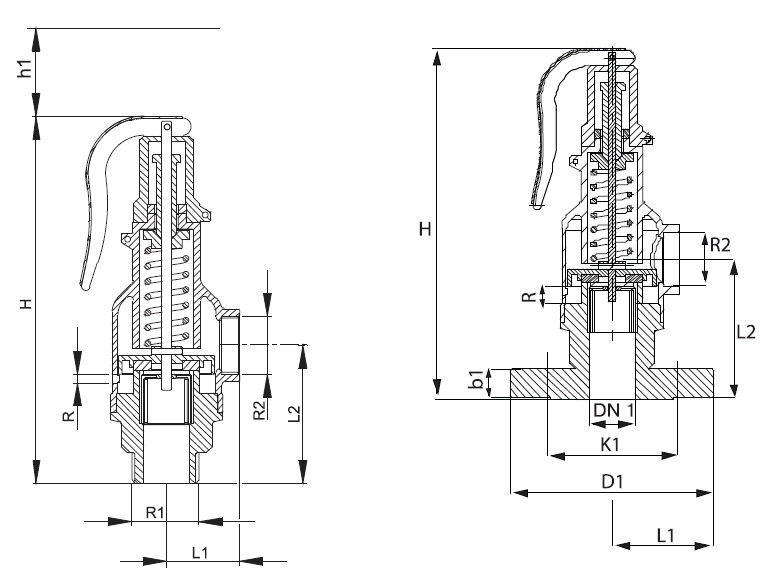 